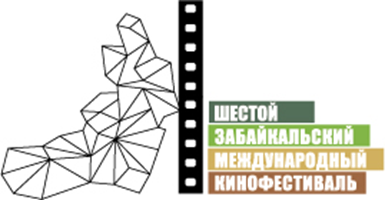 Москва, 09 августа 2017 годаДмитрий Дюжев представит спектакль в рамках VI ЗМКФ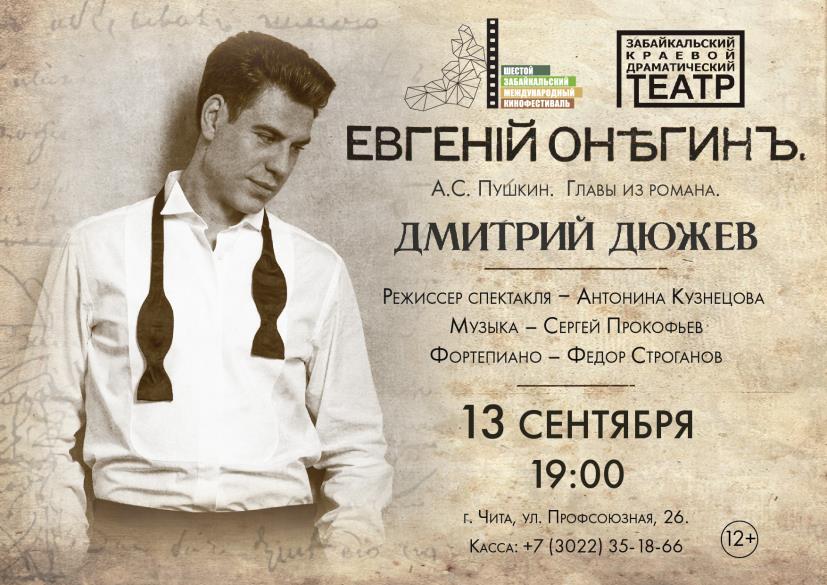 13 сентября 2017 года в Забайкальском Краевом Драматическом Театре известный российский актер, гость Шестого Забайкальского Международного Кинофестиваля, Дмитрий Дюжев подарит зрителям самое известное и самое значительное произведение великого русского поэта А.С. Пушкина «Евгений Онегин». Шедевр А.С. Пушкина не утратил своей популярности и по-прежнему любим и почитаем миллионами людей. Безусловно, подобный спектакль является одним из интереснейших жанров, где исполнитель вместе со зрителями заново осмысливает «энциклопедию русской жизни». Каждый такой спектакль делается "здесь и сейчас" и поэтому является абсолютно уникальным явлением.В спектакле прозвучит музыка выдающегося советского композитора Сергея Прокофьева, написанная специально для спектакля  « Евгений Онегин» в знаменитом Камерном театре. Режиссер спектакля – актриса, режиссер, педагог, Народная артистка РСФСР – Антонина Михайловна Кузнецова.Изысканный и духовный спектакль «Евгений Онегин» в исполнении Дмитрия Дюжева никого не оставит равнодушным и поможет вновь оценить шедевр мировой литературы.Информация о билетах по телефону 8 (3022) 35-18-66.Организатор кинофестиваля – Ассоциация инициативных граждан по содействию сохранения и развития этнографической культуры Сибири «Забайкальское Землячество».Кинофестиваль проводится при поддержке Губернатора, Правительства и Министерства Культуры Забайкальского Края.Генеральный спонсор кинофестиваля – ПАО «ГМК «Норильский никель»Ведущий спонсор кинофестиваля – ЗАО «ИнтерМедиаГруп»Официальный спонсор кинофестиваля – «Сибирская угольно энергетическая компания»Спонсор кинофестиваля – Байкальская Горная КомпанияСпонсор кинофестиваля – сеть супермаркетов «Дочки & Сыночки»Официальный перевозчик кинофестиваля – S7 AIRLINESПартнер кинофестиваля – компания «Группа ВИЮР»Партнер кинофестиваля – клиника «Азия Спа»Партнер кинофестиваля – ПАО «Приаргунское производственное горно-химическое объединение»Ведущий информационный партнер кинофестиваля – ТК «Альтес»Ведущий Интернет партнер кинофестиваля – Чита.руИнформационные партнеры кинофестиваля:- портал Woman’s Day- проект Андрея Малахова StarHit- газета «Забайкальский Рабочий»- «Чита Сейчас»- Радио «Сибирь»- Радио МИРПрезидент кинофестиваля – народный артист РСФСР Александр Михайлов.Официальный сайт кинофестиваля – www.zmkf.ru